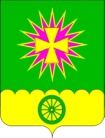 администрациЯ Нововеличковскогосельского поселения Динского районаПОСТАНОВЛЕНИЕот 19.07.2021					                                         № 201станица НововеличковскаяОб отмене постановления администрации Нововеличковского сельского поселения Динского района от 08.07.2021 № 196«О передаче в оперативное управление муниципального бюджетного учреждения «Культура» Нововеличковского сельского поселения объекта недвижимости: Дом Культуры, расположенного по адресу: Краснодарский край, Динскойрайон, ст-ца Нововеличковская, ул. Красная, 55»В соответствии с Гражданским Кодексом Российской Федерации, Федеральным законом от 06 октября 2003 года № 131-ФЗ «Об общих принципах организации местного самоуправления в Российской Федерации», Уставом Нововеличковского сельского поселения Динского района, Положением «О порядке управления и распоряжения объектами муниципальной собственности Нововеличковского сельского поселения Динского района», утвержденным решением Совета Нововеличковского сельского поселения Динского района от 11.10.2018 № 297-66/3,  п о с т а н о в л я ю:1.	Отменить постановление администрации Нововеличковского сельского поселения Динского района от 08 июля 2021 года «О передаче в оперативное управление муниципального бюджетного учреждения «Культура» Нововеличковского сельского поселения объекта недвижимости: Дом Культуры, расположенного по адресу: Краснодарский край, Динской район, ст-ца Нововеличковская, ул. Красная, 55».2.	Контроль за исполнением настоящего постановления возложить на заместителя главы администрации Нововеличковского сельского поселения Динского района Л.В.Кравченко.3.	Постановление вступает в силу после его подписания.Исполняющий обязанности главыадминистрации Нововеличковскогосельского поселения								  И.Л.Кочетков